DRAFT MINUTESLIBERTY SELECTBOARDJanuary 2, 2018     600 PMSelectboard Attendance:  Melinda Steeves, 1st SelectmanCarrie Peavey, 2nd SelectmanHenry Hall, 3rd SelectmanTown Officials:  Administrator Kenn Ortmann, Road Commissioner Tammy Reynolds, Fire Chief Bill Gillespie, Clerk/Tax Collector/Agent Gail Philippi, and Deputy Clerk/Tax Collector/Agent Jamie DavisGuest(s):  Gregory Sprowl, Chris Birge, President, Liberty Volunteer AmbulanceOpen Public Meeting: 6:08 PMApprove Minutes:  Pursuant to review Selectman Steeves moved and Selectman Peavey seconded approval of the December 26, 2017 minutes. Unanimous.Warrant Review and Approval:  Done.Public CommentGregory Sprowl regarding "Alternative Energy Structures" warrant article:  Mr. Sprowl expressed his continuing interest in getting an article on the Town Meeting Warrant allowing Alternative Energy Structures within the Shoreland Zoning Ordinance setback.  The Selectboard reiterated their position that Mr. Sprowl is responsible for drafting the proposed amendment.  Mr. Sprowl said he would submit something to TA Ortmann.TA informational itemsMedia stories:  None.Resident correspondence:  None.Other:  None.Old Business FY19 Town Budget final draftRoads/Dams/Community Hall:  Road Commissioner Reynolds reviewed her typical line item requests.  She is asking for $143,000 for paving this year.  There was no request for paving last year in light of the Fire Department equipment request.Fire Department:  Fire Chief Gillespie explained his request for operations and payroll are the same as last year.Liberty Volunteer Ambulance:  Chris Birge, President, Liberty Volunteer Ambulance discussed the status of the service over the past six months.  Even though significantly under budget, he requests the same allocation as last year to provide the service with maximum flexibility with wages and staffing schedules.Clerk/Tax Collector:  Clerk/Tax Collector/Agent Philippi and Deputy Davis presented an office schedule and corresponding budget request increasing the office budget by about $3,000 over last year.  They also described the rational to upgrade to the TRIO Motor Vehicle Module to increase efficiency and to prepare us for effectively using the State's "Rapid Renewal" program.  The module, training and Rapid Renewal will cost $7,500 with an annual maintenance/support cost of $1,500.Digital Tax Map project:  TA Ortmann suggested including $5,000 in the budget to pay for a digital update to our tax maps in the same timeframe as we are going through our comprehensive rezoning process.Other:  None.New BusinessRequest for addition of wine to Liberty Craft brewing liquor license:  Guy Hews explained that he wants to offer wine for customers in addition to his craft beers.  Pursuant to review and discussion, Selectman Steeves moved and Selectman Peavey seconded approval of amending the Liquor License with the same conditions placed upon other recent licenses that there be 1) No amplified outdoor music after 8:00 PM, and 2) the business operator supply the Town with a monthly schedule of outdoor events.  Unanimous.Other:  None.Other Business:  None.Adjournment:  8:20 P.M.Respectfully submitted,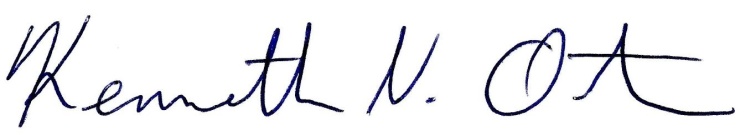 Kenn OrtmannTown Administrator